Förderverein der ESG Bonn  e.V., Hindenburgallee 50, 53175 BonnAntragsformular (Eine Auszahlung erfolgt nur gegen Vorlage der Quittungen; Rechnungsempfänger muss der Förderverein sein)Bitte ausgefülltes Formular per Mail an info@fesg-bonn.de senden.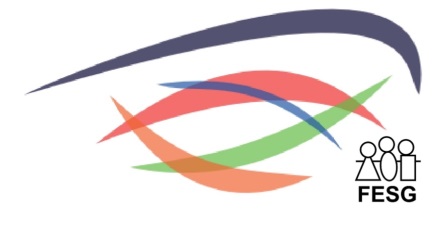 Förderverein 	der Elisabeth-Selbert-Gesamtschule Bonn e.V.Name 	      Vorname 	     Funktion 	     Telefon 	     Email 	     Kurzbezeichnung des Antrags      Antragsbegründung      Antragssumme, ggf. mit Erläuterung wie sich der Betrag zusammensetztAnzahl der geförderten Schüler_innen      Jahrgang/Klasse      BankverbindungName 	     IBAN 	     BIC 	     Datum/Unterschrift (gez.)	     Antwort des FESG genehmigt in Höhe von        abgelehnt       Rückfrage:       Erfahrungsbericht zur geförderten Maßnahme erwünscht 